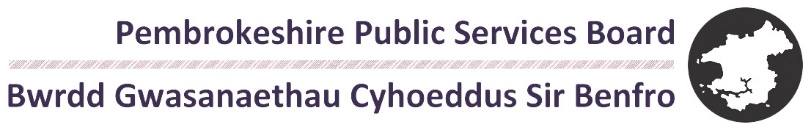 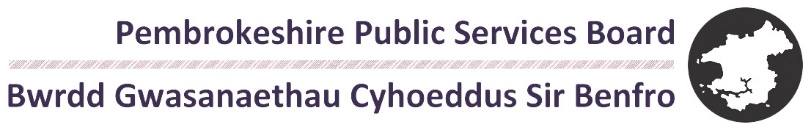 COFNODION BWRDD GWASANAETHAU CYHOEDDUS SIR BENFRODydd Mawrth 27 Ebrill 2021 am 10:00am (Cyfarfod Skype)Yn bresennol:Tegryn Jones		Prif Weithredwr, Awdurdod Parc Cenedlaethol Arfordir Penfro 				(Cadeirydd)Sue Leonard			Prif Swyddog, Cymdeithas Gwasanaethau Gwirfoddol Sir 					Benfro (Is-Gadeirydd) (gadawodd am 12:00pm)Dr Steven Jones (SPJ)	Cyfarwyddwr Gwasanaethau Cymunedol, Cyngor Sir 						PenfroJonathan Griffiths		Cyfarwyddwr Gofal Cymdeithasol a Thai, Cyngor Sir 						Penfro (o 10:40am)Iwan Thomas		Prif Weithredwr, PLANED (gadawodd am 12:00pm)Dr Barry Walters	Pennaeth, Coleg Sir Benfro (gadawodd am 11:15am)Yr Uwch-arolygydd 
Anthony Evans		Heddlu Dyfed Powys (gadawodd am 10:30am)Alyson Phillips		Rheolwr Partneriaeth Sir Benfro, Yr Adran Gwaith a 						PhensiynauY Cyngh. David Simpson	Arweinydd, Cyngor Sir PenfroKevin Jones			Prif Swyddog Tân Cynorthwyol, Gwasanaeth Tân ac 						Achub Canolbarth a Gorllewin CymruAndrea Winterton		Rheolwr Gwasanaeth Morol, Gweithrediadau, Cyfoeth 				Naturiol Cymru Martyn Palfreman		Pennaeth Cydweithio Rhanbarthol, Partneriaeth Gofal 				Gorllewin Cymru (gadawodd am 12:30pm)Philip Kloer	Cyfarwyddwr Meddygol Gweithredol, Bwrdd Iechyd Prifysgol Hywel Dda (gadawodd am 12:05pm)Elaine Lorton	Cyfarwyddwr Sirol, Sir Benfro, Bwrdd Iechyd Prifysgol Hywel Dda (gadawodd am 11:20am)Anna Malloy			Porthladd AberdaugleddauJessica Williams		Rheolwr Cyllid Allanol, Swyddfa’r Comisiynydd Heddlu a 					ThrosedduAbi Marriot			PLANEDMydrian Harries		Pennaeth Corfforaethol Atal a Gwarchod, Gwasanaeth Tân ac 				Achub Canolbarth a Gorllewin CymruClaire George 		Rheolwr Ardal, Bwrdd Iechyd Prifysgol Hywel Dda	Gareth Edwards		Rheolwr Atal a’r Blynyddoedd Cynnar, Cyngor Sir PenfroCymorth/YsgrifenyddiaethLynne Richards		Swyddog Partneriaethau Corfforaethol, Cyngor Sir PenfroAmy Richmond-Jones	Gwasanaeth Tân ac Achub Canolbarth a Gorllewin CymruJemma Rees	Swyddog Cymorth Partneriaethau Corfforaethol, Cyngor Sir PenfroYmddiheuriadauRichard Brown		Prif Weithredwr Interim, Cyngor Sir PenfroAnna Bird			Pennaeth Datblygu Partneriaeth Strategol, Bwrdd Iechyd 					Prifysgol Hywel DdaRos Jervis			Cyfarwyddwr Iechyd y Cyhoedd, Bwrdd Iechyd 							Prifysgol Hywel DdaY Cyngh. Cris Tomos	Cyngor Sir PenfroAlison Perry			Cyfarwyddwr Comisiynu, Swyddfa Comisiynydd Heddlu a 					Throseddu Dyfed PowysY Cyngh. Elwyn Williams	Is-Gadeirydd Awdurdod Tân Canolbarth a Gorllewin CymruMaria Battle			Cadeirydd, Bwrdd Iechyd Prifysgol Hywel DdaChristine Harley		Pennaeth Uned Gyflawni Leol Dyfed Powys, Gwasanaeth 				Prawf a Charchardai Ei MawrhydiNick Evans			Rheolwr Polisi a Phartneriaethau Corfforaethol, Cyngor Sir 				PenfroDechreuodd y cyfarfod am 10:05am1.	Croeso ac YmddiheuriadauGwnaed cyflwyniadau a derbyniwyd ymddiheuriadau gan y rhai a restrir uchod.Nododd TJ fod Ann Owen o Lywodraeth Cymru wedi ymddiswyddo o fod yn aelod o’r Bwrdd Gwasanaethau Cyhoeddus. Nid oedd unrhyw fanylion ynghylch cynrychiolydd i gymryd ei lle wedi dod i law eto.2.	Cofnodion y cyfarfod diwethaf/Log GweithreduCadarnhawyd fod cofnodion y cyfarfod diwethaf a gynhaliwyd ar 23 Chwefror 2021 yn gywir.Log GweithreduRoedd diweddariadau ar gamau gweithredu y cytunwyd arnynt yn y cyfarfod diwethaf fel a ganlyn;Pwynt 1 – Byddai SL yn cylchredeg neges atgoffa i bartneriaid nad oeddent wedi anfon copïau o’u Strategaethau Gwirfoddoli ymlaen atiPwyntiau 2 a 3 – I’w cario ymlaen i’r cyfarfod nesafPwyntiau 4 a 5 – Ar yr agendaRhoddodd EL ddiweddariad ar y Rhaglen Hyfforddi Graddedigion. Roedd cynnig ar y cyd rhwng Coleg Sir Benfro, Cyngor Sir Penfro a Hywel Dda ar gyfer Rhaglen Hyfforddi Graddedigion Academi Cymru wedi cael ei gyflwyno i Lywodraeth Cymru. Byddai cynigion yn cael eu hystyried oddeutu mis Mehefin gyda chynlluniau i raddedigion fod yn eu lle o fis Ionawr 2022.Gofynnodd EL i bartneriaid ddychwelyd gwybodaeth erbyn cyfarfod nesaf y Bwrdd Gwasanaethau Cyhoeddus ynghylch y prosiect i fapio ystadau partneriaid ar gyfer defnydd cydweithredol. Nododd y gallai fod angen i fannau gael eu defnyddio’n wahanol dan yr amgylchiadau gyda chynnydd yn y defnydd o dechnoleg a’r cyfryngau cymdeithasol ac y gallai fod yn rhaid i gyfleoedd i weithio’n fwy cydweithredol gael eu mynegi mewn ffordd wahanol. Nododd KJ fod prosiect tebyg ar y gweill yn Sir Gaerfyrddin. Byddai EL yn darparu diweddariad byr fel rhan o’r eitem Cofnodion/Log Gweithredu yn y cyfarfod nesaf.3.	Cynllunio Asesiad Llesiant 2021-22Rhoddodd LR ddiweddariad ar eitemau mewn perthynas â chynllunio ar gyfer yr asesiad llesiant.Llythyr ar y cyd oddi wrth Sophie Howe a Julie James oedd yr eitem gyntaf, yn nodi eu disgwyliadau o ran yr hyn y dylai Byrddau Gwasanaethau Cyhoeddus fod yn ei ystyried ac yn ei gynnwys yn ein Hasesiad Llesiant nesaf.Crynodeb o Adroddiad Pwyllgor Cyfrifon Cyhoeddus y Senedd a gyhoeddwyd ym mis Mawrth oedd yr ail eitem, yn bwrw golwg ar y rhwystrau i roi Deddf Llesiant Cenedlaethau’r Dyfodol ar waith ac yn cynnig nifer o argymhellion ar gyfer gwella. Roedd SL/TJ wedi bod yn rhan o’r adolygiad ac wedi cael eu gwahodd i gyfranogi ynddo yn eu rolau fel Cadeirydd ac Is-Gadeirydd y Bwrdd Gwasanaethau Cyhoeddus. Nododd LR mai argymhellion i Lywodraeth Cymru neu Swyddfa Comisiynydd Cenedlaethau’r Dyfodol yw’r mwyafrif ac nad oedd hi’n ymwybodol o unrhyw ddisgwyliadau bod y Bwrdd Gwasanaethau Cyhoeddus yn ymateb i’r adroddiad er y gellid darparu ymateb os oedd partneriaid yn meddwl bod hynny’n briodol.Diweddariad ar waith a wneir yn rhanbarthol tuag at ddatblygu’r Asesiad Llesiant oedd y drydedd eitem ar yr agenda. Roedd diweddariad wedi cael ei ddarparu yng nghyfarfod diwethaf y BGC ym mis Chwefror ac roedd y grŵp rhanbarthol wedi cwrdd gwpl o weithiau ers hynny. Y prif bwyntiau i’w nodi o ran cynnydd oedd; Roedd y grŵp rhanbarthol wedi datblygu fframwaith methodoleg ar y cyd a oedd yn nodi’r broses a’r graddfeydd amser a fydd yn cael eu dilynBydd y Dadansoddiad o’r Sefyllfa, adolygiad o’r data sydd ar gael ar hyn o bryd, gan gynnwys yr hyn sy’n cael ei ddal gan bartneriaid, yn cael ei gylchredeg i holl aelodau’r Bwrdd Gwasanaethau Cyhoeddus cyn dechrau ymgysylltu â’r cyhoedd, i geisio barn a sylwadau ynglŷn â phriodoldeb yr wybodaeth a ddarperirMae Cynllun Ymgysylltu’n cael ei ddatblygu a fydd yn amlinellu’r dull manwl o wneud gwaith ymgysylltu ac ymgynghori ar yr asesiad Roedd llythyr wedi dod i law yn ddiweddar oddi wrth Rwydwaith Cydgynhyrchu Cymru yn gwahodd Byrddau Gwasanaethau Cyhoeddus i ymgeisio am gymorth mewn perthynas â gweithgarwch ymgysylltu ar gyfer yr Asesiadau Llesiant. Mae Rhwydwaith Cydgynhyrchu Cymru wedi sicrhau cyllid am 5 mlynedd o Gronfa Gymunedol y Loteri Genedlaethol i weithio gyda 3 Bwrdd Gwasanaethau Cyhoeddus neu glwstwr o Fyrddau Gwasanaethau Cyhoeddus ar roi cydgynhyrchu ar waith yn eu hasesiadau. Yn rhanbarthol mae partneriaid yn awyddus i fynd ar drywydd y cynnig hwn ac yn argymell cyflwyno cais fel clwstwr o dri Bwrdd Gwasanaethau Cyhoeddus, y mae Ceredigion wedi cynnig i’w ddrafftio.  Wedyn rhoddodd LR drosolwg o’r argymhellion i gael eu cymeradwyo gan aelodau’r Bwrdd Gwasanaethau Cyhoeddus:Bod y Bwrdd Gwasanaethau Cyhoeddus yn cymeradwyo’r Fframwaith Methodoleg ar y Cyd ar gyfer cynhyrchu’r Asesiadau Llesiant. Bod pob sefydliad sy’n aelod o’r Bwrdd Gwasanaethau Cyhoeddus yn enwebu ‘Swyddog Data Arweiniol’ i roi cymorth i gasglu a dadansoddi’r data ar gyfer yr asesiad. Bod y Bwrdd Gwasanaethau Cyhoeddus yn rhoi cymeradwyaeth i gyflwyno cais rhanbarthol i Rwydwaith Cydgynhyrchu Cymru i gefnogi gweithgarwch ymgysylltu yn ystod y cylch hwn o asesiadau. Nododd MP ei fod ef hefyd yn rhan o’r grŵp rhanbarthol fel cynrychiolydd y Bwrdd Gwasanaethau Cyhoeddus ac y byddai’n gweithio gyda’r tri Bwrdd Gwasanaethau Cyhoeddus i ystyried unrhyw feysydd lle ceir gorgyffwrdd â datblygu eu Hasesiad o Anghenion y Boblogaeth. Dywedodd SL fod y broses ymgysylltu’n gam pwysig o ran cynhyrchu’r Asesiad Llesiant nesaf ac y dylai fod yn ymdrech ar y cyd. Holodd a fyddai angen ymlynu’n gaeth wrth y broses ymgysylltu ynteu a allai pob sir ddilyn eu proses eu hunain a pha un a ellid ymestyn y cyfnod ymgysylltu. Dywedodd LR y byddai’n rhaid dilyn y llinell amser a’r broses ymgysylltu ranbarthol ond y byddai angen i’r gweithgarwch ateb gofynion Sir Benfro. Nododd SL hefyd fod potensial i greu dryswch gan bod PLANED hefyd wedi datblygu arolwg cymunedol fel rhan o’r prosiect Llesiant a Chydnerthedd Cymunedol (CWBR). Dywedodd LR y byddai hyn yn cael ei ystyried fel rhan o ddatblygu’r arolwg rhanbarthol.Nododd nifer o bartneriaid bwysigrwydd cynnal cyswllt â holl bartneriaid y Bwrdd Gwasanaethau Cyhoeddus i adnabod gwybodaeth berthnasol a ddelir ganddynt a’i bod yn bwysig ystyried gwersi a ddysgwyd a meysydd y dylid bod wedi rhoi mwy o ffocws arnynt yn yr Asesiad diwethaf. Nododd PK hefyd y byddai llawer o bartneriaid yn gwneud amrywiaeth o waith ymgysylltu ar ôl i’r etholiadau ddigwydd ac y byddai’n bwysig cysylltu â’r gwaith hwn.Nododd LR y byddai adolygiad o ddata a ddelir gan bartneriaid yn digwydd fel rhan o gam dadansoddi’r sefyllfa ac mai dyna pam y byddai’n bwysig i bartneriaid adnabod eu swyddogion data arweiniol i gynorthwyo gyda’r broses hon.Fe wnaeth partneriaid y Bwrdd Gwasanaethau Cyhoeddus gymeradwyo’r fframwaith methodoleg ar y cyd a rhoi cymeradwyaeth i gyflwyno cais rhanbarthol, a fyddai’n cynnwys y Byrddau Gwasanaethau Cyhoeddus o Sir Benfro, Sir Gaerfyrddin, Ceredigion, Powys a’r Bwrdd Partneriaeth Rhanbarthol, i Rwydwaith Cydgynhyrchu Cymru i gefnogi gweithgarwch ymgysylltu wrth ddatblygu’r Asesiad Llesiant. Byddai partneriaid y Bwrdd Gwasanaethau Cyhoeddus yn cael cyswllt yn y dyddiau nesaf i ofyn iddynt ddarparu gwybodaeth am swyddogion data arweiniol ar gyfer eu sefydliadau.4.	Diweddariadau ar gynnydd gyda Chynlluniau GweithreduNododd TJ fod partneriaid y Bwrdd Gwasanaethau Cyhoeddus wedi darparu diweddariadau ysgrifenedig byr ar gynlluniau gweithredu a oedd wedi cael eu cymeradwyo gan y Bwrdd ym mis Tachwedd 2020.Adeiladu cysylltiadau â grwpiau perthnasol i gefnogi cyflwyno'r ffrydiau gwaith â thema Cymunedau (Arweinwyr - Sue Leonard/Iwan Thomas)Nid oedd diweddariad ychwanegol ar ben y diweddariad ysgrifenedig a gafodd ei gylchredeg.Adeiladu cysylltiadau cryfach â Chynghorau Tref a Chymuned (Arweinydd - Iwan Thomas)Fe wnaeth IT gyflwyno AM a ddarparodd gyflwyniad byr ar y prosiect Llesiant a Chydnerthedd Cymunedol a chanfyddiadau allweddol. Roedd y prosiect wedi canolbwyntio ar 12 ardal gymunedol a datblygu Cynlluniau Llesiant yn cynnwys camau gweithredu ar gyfer pob un. Darparodd AM drosolwg o’r cymorth pwrpasol a gynigiwyd i gynghorau tref a chymuned a’r ffocws ar ennyn ymgysylltiad pobl ifanc 20-25 oed â gwaith cynghorau. Roedd y prosiect wedi defnyddio dull seiliedig ar asedau/cryfderau ac wedi cael cymorth gan Un Llais Cymru ac wedi gweithio gyda Chymdeithas Gwasanaethau Gwirfoddol Sir Benfro mewn perthynas â dulliau ymgysylltu. Byddai pecyn o adnoddau a ddatblygwyd fel rhan o’r prosiect ar gael ar-lein ochr yn ochr â phecyn cymorth ymgysylltu â phobl ifanc.Nododd CG, yn dilyn ymlaen o’r prosiect ac ymgysylltu llwyddiannus â’r sector cynghorau tref a chymuned, fod Un Llais Cymru’n cefnogi swydd swyddog ymgysylltu a ariennir.Diolchodd TJ i AM am y cyflwyniad.Fforwm Cyfalaf Naturiol Cynaliadwy Sir Benfro (Arweinydd - Sue Leonard) ac Adolygiad o weithgareddau sy’n helpu i wneud Sir Benfro sy’n garbon niwtral (Arweinydd - Tegryn Jones)Nododd TJ y byddai’r prosiectau hyn yn rhan o’r drafodaeth lefel uchel gyfunol am weithgarwch sydd â ffocws ar yr hinsawdd a’r amgylchedd a fydd yn cael eu cyflawni gan sefydliadau partner y Bwrdd Gwasanaethau Cyhoeddus gyda’r nod o gyflwyno dull mwy cydgysylltiedig.Datblygu dull a rennir ar gyfer llesiant staff ar draws sefydliadau partner y Bwrdd Gwasanaethau Cyhoeddus (Arweinwyr - David Evans/Alyson Phillips)Nid oedd unrhyw ddiweddariad ychwanegol ar ben y diweddariad ysgrifenedig a gafodd ei gylchredeg. Nododd PK fod cyfle i fyfyrio ynghylch gwersi a ddysgwyd mewn perthynas â lles staff gydag EL yn awgrymu sesiynau ‘ôl-drafod’ unigol ar gyfer partneriaid i amlygu’r gwersi hyn a’r hyn y gellid ei ddefnyddio i gynllunio ar gyfer sefyllfa debyg. Cytunodd BW/AP/EL i arwain o ran sefydlu sesiwn ôl-drafod unigol ar gyfer sefydliadau partner a darparu diweddariad yn y cyfarfod nesaf. Codi ymwybyddiaeth o gynlluniau a mentrau i gefnogi cyflogaeth a hyfforddiant (Arweinwyr - David Evans/Alyson Phillips)Rhoddodd BW ddiweddariad ar gyfleoedd sydd ar gael trwy Goleg Sir Benfro. Nododd SPJ fod llawer o ddiddordeb wedi bod yn y cyfleoedd trwy’r Cynllun Kickstart sy’n cael eu cynnig gan Gyngor Sir Penfro ond bod y Cyngor yn profi mater ehangach o ran recriwtio staff drwyddi draw. Nododd fod trafodaethau wedi cael eu cynnal beth amser yn ôl yng nghyfarfodydd y Bwrdd Gwasanaethau Cyhoeddus ynglŷn â hysbysebu cyfleoedd cyflogaeth yn Sir Benfro’n fwy eang mewn ardaloedd eraill yn y DU ac y gallai trafodaeth am recriwtio cydweithredol fod yn rhywbeth y byddai’r Bwrdd Gwasanaethau Cyhoeddus o bosibl yn dymuno’i ystyried yn y dyfodol. Roedd partneriaid o’r Bwrdd Iechyd a Gwasanaeth Tân ac Achub Canolbarth a Gorllewin Cymru’n cytuno eu bod wedi profi materion tebyg gyda recriwtio i nifer o rolau. Nododd JG fod trafodaethau wedi cael eu cynnal yng Nghyngor Sir Penfro ynglŷn â rhaglen sgiliau tra phwysig rai blynyddoedd yn ôl a fyddai’n dwyn manteision i’r holl bartneriaid.Mapio gweithgarwch presennol sydd â ffocws ar yr hinsawdd a’r amgylchedd (Arweinydd - Andrea Winterton)Rhoddodd AW ddiweddariad ar ddau gyfarfod rhanbarthol – un ar fapio prosiectau amgylcheddol a gweithdy ar gyfrifydd carbon Llywodraeth Cymru – a ohiriwyd ac a fyddai’n cael eu haildrefnu.Adeiladu Cymunedau sy’n Gallu Dygymod â’r Newid yn yr Hinsawdd (Arweinydd - Andrea Winterton)Byddai’r prosiect hwn hefyd yn rhan o’r drafodaeth lefel uchel gyfunol am weithgarwch sydd â ffocws ar yr hinsawdd a’r amgylchedd a nodwyd uchod.5.	Rhaglen Gwirfoddoli dros Sir BenfroDarparodd SL ddiweddariad ar y rhaglen Gwirfoddoli dros Sir Benfro a datblygiad y Strategaeth Gwirfoddoli dros Sir Benfro a Chronfa Gymunedol Sir Benfro.Fe wnaeth SL nodi’r prif bwyntiau o ran datblygu’r strategaeth a nododd y byddai Cyngor Sir Penfro’n darparu cyllid ar gyfer swyddog rhan-amser i weithio ar roi polisi gwirfoddoli’r Awdurdod Lleol ar waith ac i weithio gyda thîm gwirfoddoli Cymdeithas Gwasanaethau Gwirfoddol Sir Benfro. Roedd yn bosibl y gallai Cymdeithas Gwasanaethau Gwirfoddol Sir Benfro ychwanegu at y cyllid i’w gwneud yn swydd lawn-amser.  Cytunodd partneriaid y Bwrdd Gwasanaethau Cyhoeddus i gefnogi’r ymgynghoriad ynghylch y strategaeth pan gaiff ei lansio’n ddiweddarach yn y flwyddyn. O ran y cwestiwn pa un a ddylai Grŵp Gweithredu’r Strategaeth Gwirfoddoli eistedd o fewn fframwaith llywodraethu’r Bwrdd Gwasanaethau Cyhoeddus, cytunwyd y byddai’r Bwrdd Gwasanaethau Cyhoeddus yn cael diweddariadau rheolaidd fel cyswllt â’r thema Cymunedau yn y Cynllun Llesiant.Wedyn darparodd SL ddiweddariad ar y cynnig i ddatblygu Cronfa Gymunedol Sir Benfro, gan awgrymu y dylai’r Bwrdd Gwasanaethau Cyhoeddus fod â throsolwg ar gronfa o’r fath. Roedd y modd y byddai cymunedau’n cael eu cynnwys o ran sut y buddsoddir y gronfa’n fater nad oedd penderfyniad wedi cael ei wneud arno eto a nododd SL fod Angela Stoddart yn parhau i weithio ar y prosiect i ddarparu awgrymiadau ar gyfer hyn a chwestiynau eraill. Dywedodd SL ei bod yn gobeithio y gellid cynnwys partneriaeth a arweinir gan y gymuned yn strwythur llywodraethu’r Bwrdd Gwasanaethau Cyhoeddus, gan ddefnyddio’r profiad a enillwyd gan HDP a’r dull cyllidebu cyfranogol a ddefnyddiwyd i ariannu prosiectau a arweinir gan y gymuned y llynedd.Nododd SPJ y byddai cronfa o’r fath yn cynnig potensial sylweddol ond y byddai angen rhoi ystyriaeth ofalus i lywodraethu. Awgrymodd JG na ddylai’r gronfa gael ei rheoli gan gorff cyhoeddus ac y byddai mwy o fanteision i rywbeth a reolir yn uniongyrchol gan y gymuned. 6.	Rhwydweithiau Ardal IntegredigRhoddodd CG ddiweddariad ar waith i sefydlu chwe rhwydwaith ardal integredig ledled Sir Benfro, gan sefydlu dull datblygu cymunedol seiliedig-ar-asedau o integreiddio asedau’r sector cyhoeddus i gefnogi datblygiad cynaliadwy cymunedau. Roedd y dull yn cael ei ailystyried ar ôl atal y gwaith dros dro oherwydd y pandemig, er y nododd CG fod peth cynnydd wedi cael ei wneud.Trafodwyd manteision y dull rhwydweithiau o ran posibiliadau ymgysylltu a rhwydweithio, ond nodwyd hefyd y byddai’n bwysig egluro’u hunion rôl. Yn dilyn trafodaeth fer ynglŷn â chwmpas y rhwydweithiau a’r amryw elfennau y dylent ymestyn i’w cynnwys, gan gynnwys cynghorau tref a chymuned a materion mewn cyd-destun amgylcheddol, cytunwyd y byddai CG yn amcanu at gysylltu ag aelodau Rhwydwaith Cydgynhyrchu ac Ymgysylltu Sir Benfro i weithredu fel swyddogion arweiniol aelodau’r Bwrdd Gwasanaethau Cyhoeddus yn ardal pob rhwydwaith.7.	Ymgyrch Dawns GlawDarparodd MH gyflwyniad ar gyfer y partneriaid ar Ymgyrch Dawns Glaw, rhaglen flynyddol Gwasanaeth Tân ac Achub Canolbarth a Gorllewin Cymru i fynd i’r afael â thanau glaswellt bwriadol, gan ofyn i’r partneriaid godi ymwybyddiaeth o’r rhaglen yn eu sefydliadau eu hunain.Diolchodd TJ i MH am ei gyflwyniad.8.	Diweddariad ar Raglen Drawsnewid Integreiddio’r Blynyddoedd CynnarDarparodd GE ddiweddariad ar gyfer y partneriaid ar Raglen Drawsnewid Integreiddio’r Blynyddoedd Cynnar, gan gynnwys nodau a gwerthoedd craidd y prosiect a’r camau nesaf yn ei ddatblygiad. Nodwyd manteision posibl y rhaglen ynghyd â materion cynaliadwyedd a rhwystredigaethau cyllid byrdymor.Diolchodd TJ i GE am ei gyflwyniad. Bydd diweddariadau pellach yn cael eu darparu fel y bo’n briodol.9.	Balchder yn Sir BenfroFel rhan o’r gwaith mewn perthynas â gwirfoddoli a wnaed gan Gymdeithas Gwasanaethau Gwirfoddol Sir Benfro cymerwyd y cyfle i werthuso gwobr Balchder yn Sir Benfro. Roedd yr adroddiad a ddarparwyd yn cyflwyno trosolwg o’r enillwyr ers 2017, ble’r oedd y grwpiau buddugol wedi’u lleoli a sut yr oedd gwaith y grwpiau buddugol wedi’i alinio â’r nodau llesiant cenedlaethol a gofynnwyd hefyd i enillwyr blaenorol wneud sylwadau ar sut yr oedd y wobr wedi’u helpu hwy. Ochr yn ochr â hyn a thrafodaethau gyda Chymdeithas Gwasanaethau Gwirfoddol Sir Benfro, sy’n gweinyddu’r wobr ar ran y Bwrdd Gwasanaethau Cyhoeddus, cafodd nifer o opsiynau ar gyfer gwella ac argymhellion eu datblygu i symleiddio’r broses ac alinio’r wobr yn agosach â’r Cynllun Llesiant.Ar ôl trafodaeth fer cytunwyd ar yr argymhellion a oedd wedi’u nodi yn yr adroddiad ac y byddai diweddariad pellach yn cael ei ddarparu yn dilyn adolygiad o’u rhoi ar waith ymhen rhyw 12 mis.10.	Unrhyw Fater ArallNid oedd unrhyw fater arall.Daeth y cyfarfod i ben am 12:45pm.